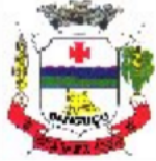 CÂMARA MUNICIPAL DE CANGUÇUESTADO DO RIO GRANDE DO SULINEXIGIBILIDADE DE LICITAÇÃO Nº 012/2023 PROCESSO Nº 115/2023OBJETO: Contratação do grupo RBS para divulgação do vídeo institucional de prestação de contas da Câmara de Vereadores de Canguçu do ano de 2023.Fundamento: Artigo 25, da Lei nº 8.666/93.CONTRATADA: Televisão Tuiuti LTDA.CNPJ: 92.236.314/0001-06VALOR: R$ 8.869,00 (oito mil oitocentos e sessenta e nove reais)Canguçu, 19 de dezembro de 2023.Luciano Zanetti BertinettiPresidente Câmara Municipal